 WORKING TOGETHER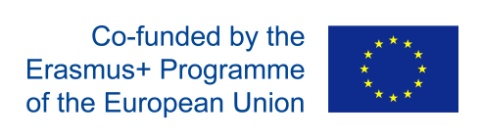 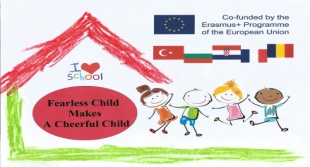 (PARENT INVOLVEMENT)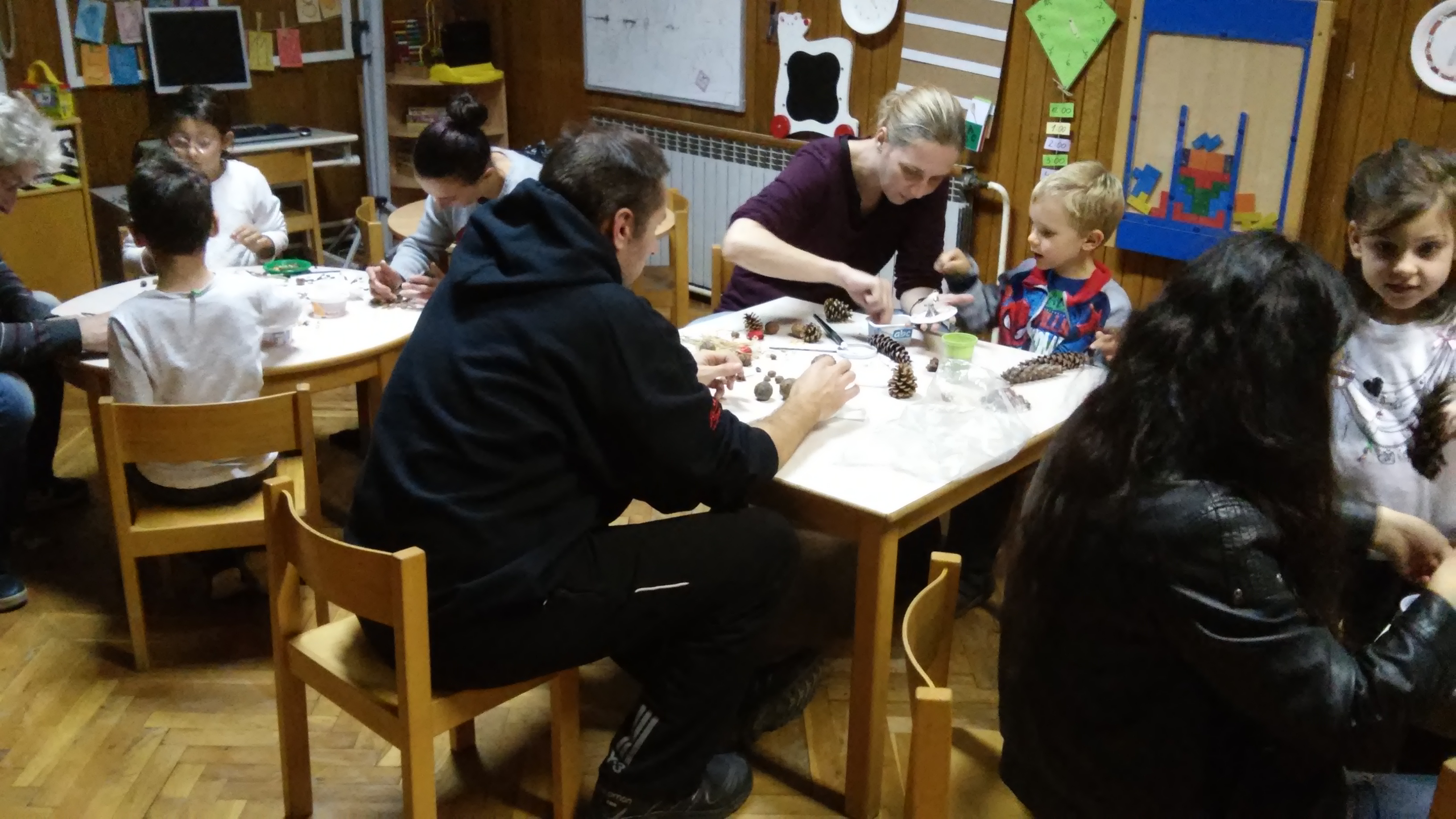 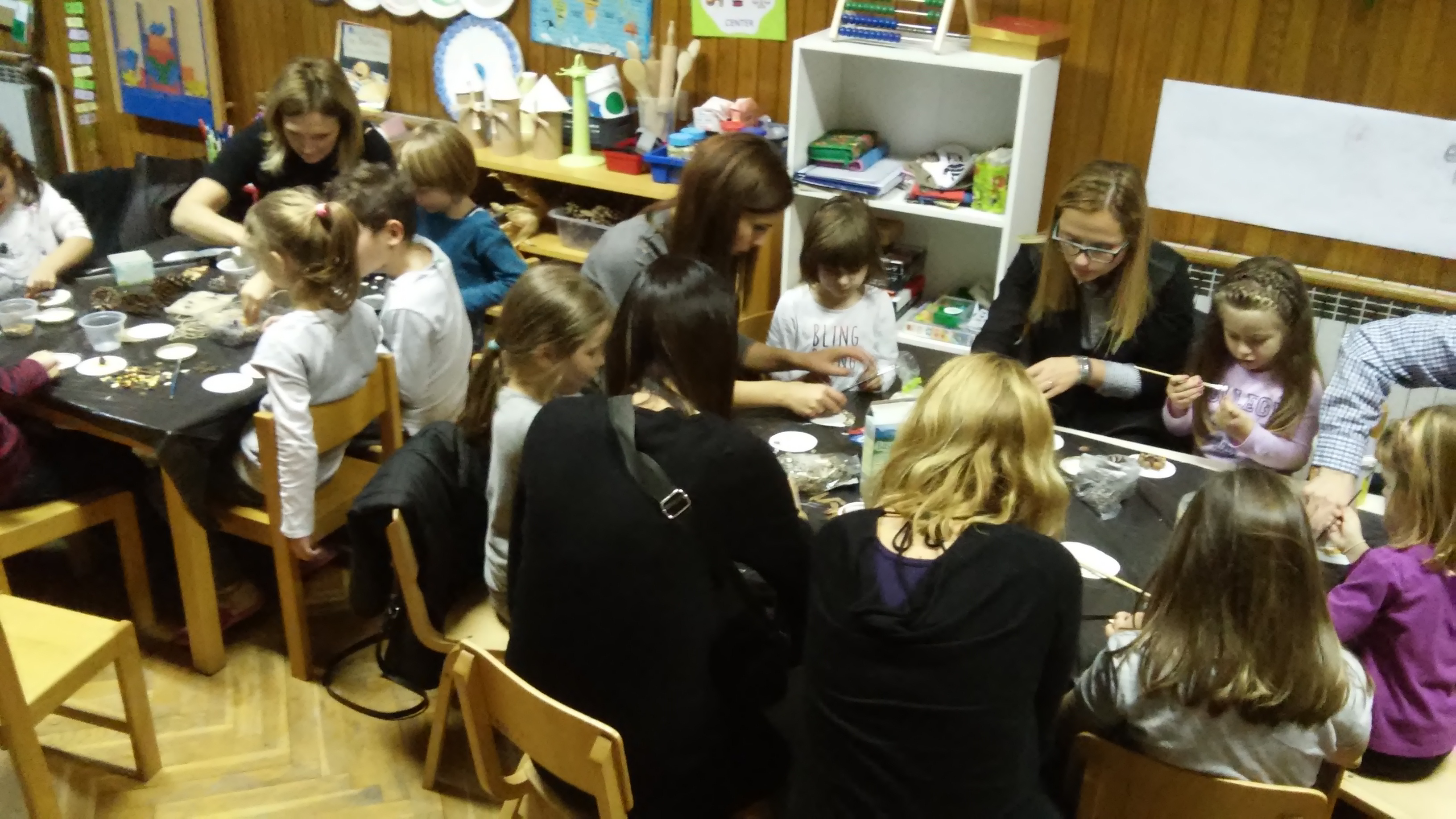 